CONSENSO INFORMATO ALL’ESECUZIONE DI OZONOTERAPIA/DISCOLISI PERCUTANEACHE COSA È? Una procedura terapeutica mini-invasiva che utilizza radiazioni ionizzanti e consiste nell’iniezione percutanea, previa anestesia locale, di una miscela di ossigeno-ozono nel forame di coniugazione tra due vertebre o a livello delle faccette articolari vertebrali, attraverso un ago spinale introdotto sotto controllo fluoroscopico.Poiché si tratta di un esame che espone a radiazioni ionizzanti se ne deve evitare l’utilizzo in assenza di un’indicazione clinica specifica, inoltre le donne in età fertile devono escludere gravidanze in corso.A COSA SERVE? L’indagine serve per il trattamento delle sindromi dolorose causate da conflitto disco-radicolare (discopatia, ernia del disco) creando una disidratazione dell’ernia, riducendola di dimensioni e risolvendo alla base la sofferenza della radice nervosa, responsabile della sintomatologia dolorosa. Altre indicazioni al trattamento riguardano la patologia artrosica, l’infiammazione radicolare, la stenosi canalare, la fibrosi cicatriziale e la sindrome delle faccette articolari.COME SI EFFETTUA? La procedura viene eseguita sotto guida fluoroscopica, nelle condizioni di massima asepsi. Attraverso un ago sottile si infiltra nel sito d’interesse una piccola quantità di gas (una miscela di ossigeno ed ozono), che ha un effetto antinfiammatorio e antalgico.COSA PUÒ SUCCEDERE ± EVENTUALI COMPLICANZELe complicanze riportate sono piuttosto rare:Sensazione di pesantezza e/o di lieve dolore urente (bruciore), comunque di breve durata e a risoluzione spontanea. Ematoma nella sede dell’intervento.Radicolite (con dolore che può durare da qualche giorno fino ad un paio di mesi). Riacutizzazione del dolore che può comparire dopo qualche giorno e perdurare fino a qualche settimana.Spondilodiscite (la complicanza più grave, molto rara, con infiammazione ed infezione del disco e delle vertebre sovra- e sottostante). Crisi vagale (bradicardia, calo pressorio, sudorazione)L’equipe è in grado di fornire la migliore assistenza possibile in tutti questi casi.PREPARAZIONE NECESSARIA- RACCOMANDAZIONI Non è necessario interrompere eventuali terapie farmacologiche in corso (ad es. per l’ipertensione o il diabete).Preso atto delle informazioni fornite nel modulo di consenso il paziente può richiedere ulteriori spiegazioni al medico radiologo.ESPRESSIONE ED ACQUISIZIONE DEL CONSENSO/DISSENSO INFORMATO ALL’ESECUZIONE DELL’INDAGINE SUDDETTADichiarante Il/la sottoscritto/a _____________________________________________________________ nato/a ___________________________________________________ il ______________________ residente in ___________________________________ Via ______________________________________ 
in qualità di esercente la podestà sul minore ___________________________________________in qualità di tutore del paziente ___________________________________________Informato/a dal Prof./Dott. ________________________________________________________________sul tipo di indagine diagnostica da eseguireReso/a consapevole:sul parere del sanitario che il trattamento proposto è quello che offre il miglior rapporto rischio/beneficio sulla base delle conoscenze attuali; dalla possibilità che l’indagine, una volta avviata, possa essere interrotta a mia richiesta, senza pregiudicare l’attività assistenziale, ma senza ottenere l’informazione ricercata con questo esame;dei rischi relativi di eventuali danni per la salute (temporanei e permanenti) e per la vita.Presa visione delle informazioni relative all’indagine/procedura in oggettoValutate le informazioni ricevute ed i chiarimenti che mi sono stati forniti, avendo compreso quanto sopra sinteticamente riportato: ACCETTO l’indagine proposta			RIFIUTO l’indagine propostaMedico radiologo _____________________________________________________________________Eventuale interprete __________________________________________________________________ Data ____________________      Firma del paziente _____________________________________________DICHIARAZIONE di STATO DI GRAVIDANZA CERTA O PRESUNTA SI			      	 NOData ____________________  	     Firma del paziente ____________________________________________POSSO CAMBIARE LA MIA DECISIONE RIGUARDO ALL’EFFETTUAZIONE DELL’ESAME?Lei non è assolutamente obbligato/a ad effettuare l’esame; alternativamente il medio utilizzerà altre procedure che sono attualmente disponibili per l’effettuazione delle quali verrà comunque richiesto il suo consenso.Tutte le informazioni raccolte, ed in particolare le informazioni personali, sono tutelate dal D. Lgs 196/2003 concernente la “Tutela delle persone e di altri soggetti rispetto al trattamento dei dati personali”.La ringraziamo per l’attenzione avuta nel leggere queste note e la preghiamo di datare e firmare il presente modulo per presa visione.Data ____________________  	       Firma del paziente ___________________________________________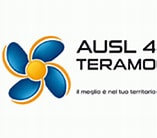 DIPARTIMENTO DEI SERVIZIDirettore: Dr.ssa GABRIELLA LUCIDI PRESSANTIU.O.C. RADIOLOGIA E RMNDirettore: Dr. PIETRO FILAURIU.O.S. Radiologia Vascolare e Interventistica Responsabile: Dr. EDOARDO G. PUGLIELLINota InformativaRIV-08Revisione 00Del 26/05/2023Pagina 1 di 3DIPARTIMENTO DEI SERVIZIDirettore: Dr.ssa GABRIELLA LUCIDI PRESSANTIU.O.C. RADIOLOGIA E RMNDirettore: Dr. PIETRO FILAURIU.O.S. Radiologia Vascolare e Interventistica Responsabile: Dr. EDOARDO G. PUGLIELLINota InformativaRIV-08Revisione 00Del 26/05/2023Pagina 2 di 3DIPARTIMENTO DEI SERVIZIDirettore: Dr.ssa GABRIELLA LUCIDI PRESSANTIU.O.C. RADIOLOGIA E RMNDirettore: Dr. PIETRO FILAURIU.O.S. Radiologia Vascolare e Interventistica Responsabile: Dr. EDOARDO G. PUGLIELLINota InformativaRIV-08Revisione 00Del 26/05/2023Pagina 3 di 3